Action Potential I Lab NotebookReading: Action Potential IName: Date: Purpose of Lab: 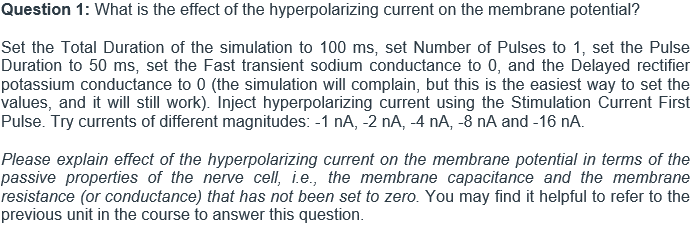 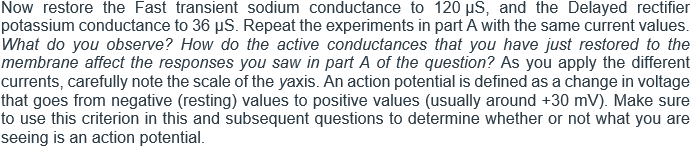 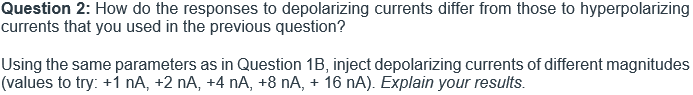 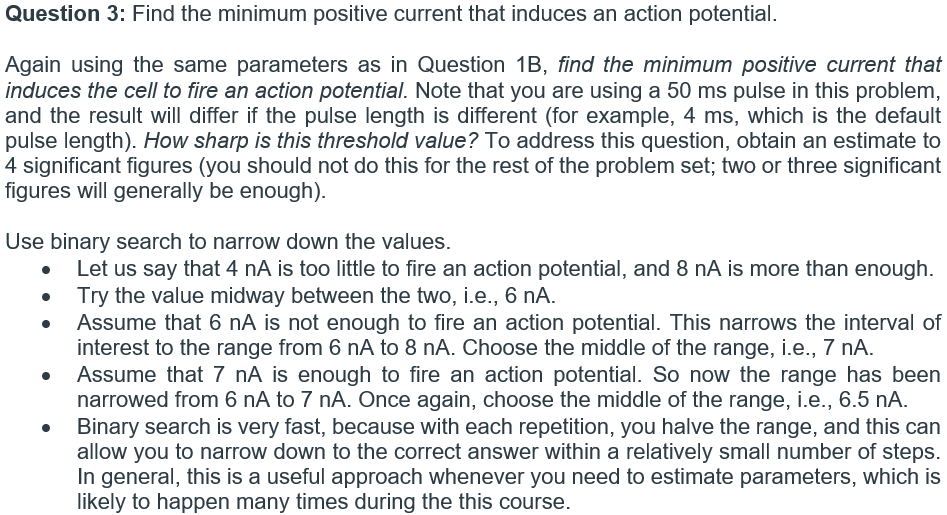 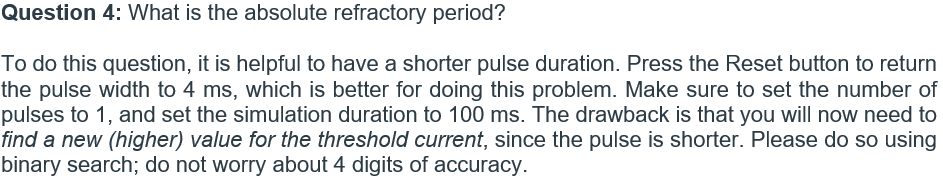 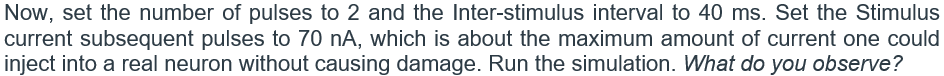 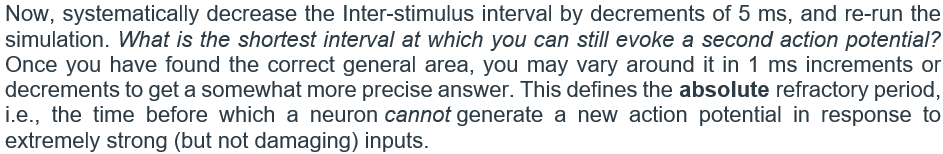 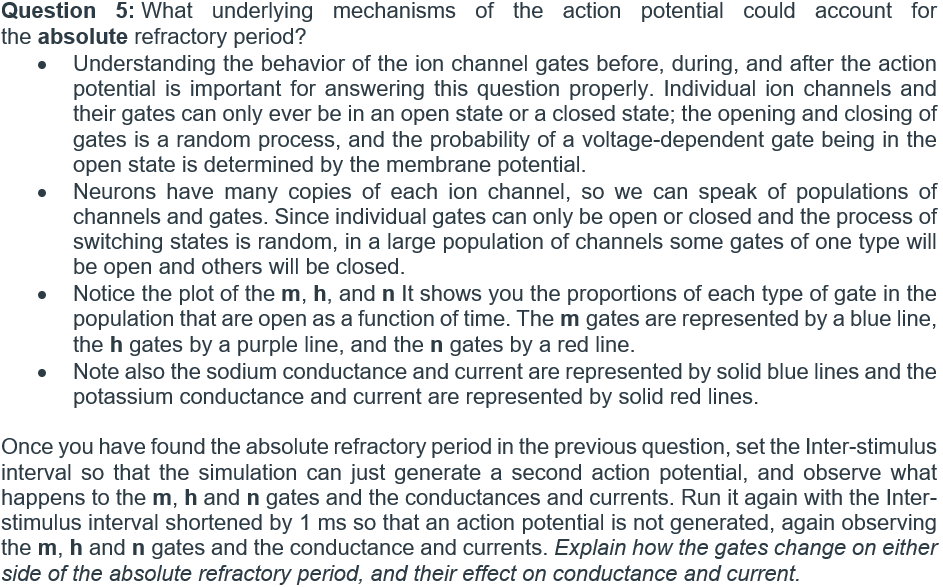 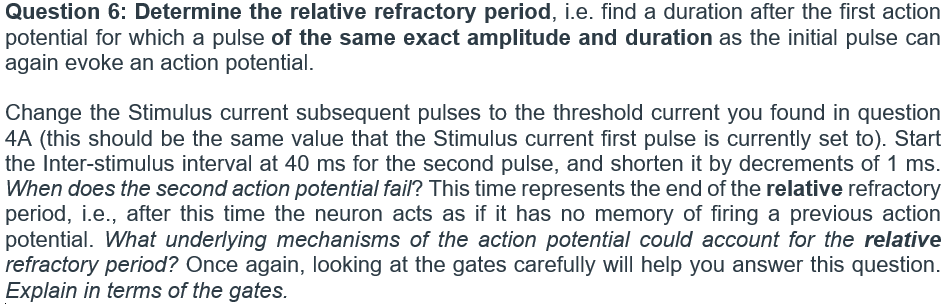 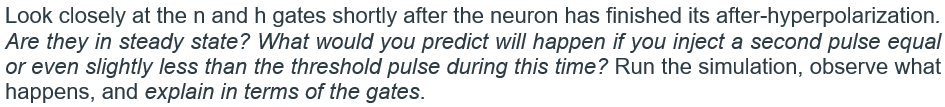 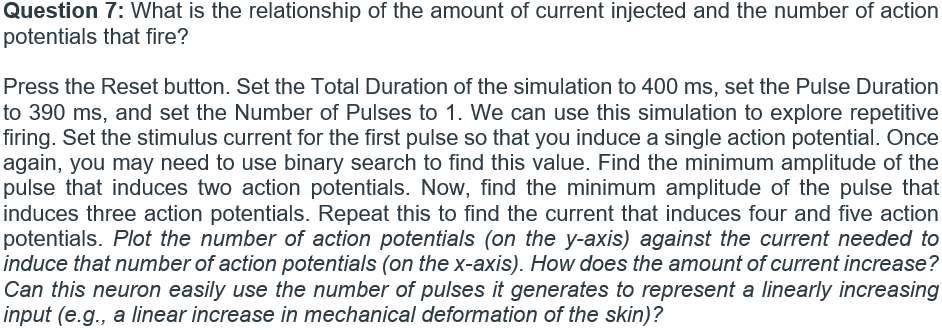 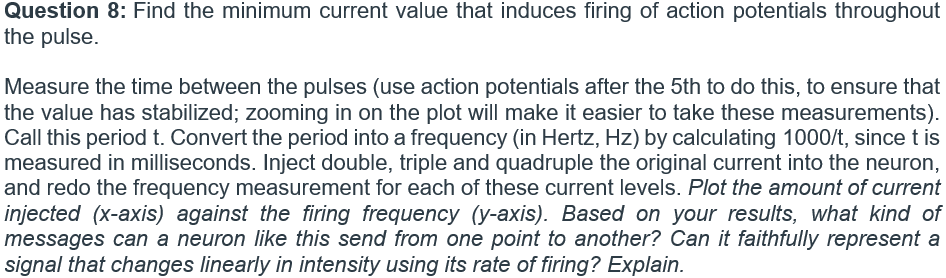 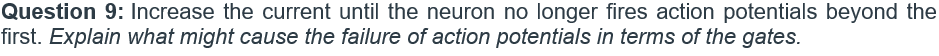 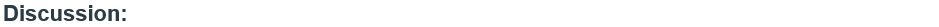 Pulse Duration:50msMin Positive Current:Pulse Duration:4msMin Positive Current:Number of PulsesMinimum Amplitude12345Current IPeriod tFrequency f